Szanowni PaństwoSerdecznie zapraszam na zakończenie roku przedszkolnego, które odbędzie się w Słonecznym Przedszkolu 
w dniu 25 czerwca 2020 r. wg harmonogramu:Godz. 15.20  –  „ Krasnoludki”Godz. 15.40  –  „Kubusie Puchatki”Godz. 16.00  - „Tygryski”Godz. 16.30 – „Smerfy”W związku z obecną sytuacją epidemiczną w kraju, 
uroczystość wręczenia niespodzianek i dyplomów odbędzie się na placu zabaw dla dzieci młodszych. 
Proszę o przybycie jednego rodzica z dzieckiem, 
bez rodzeństwa i osób spokrewnionych.
W dniu zakończenia, przedszkole będzie niedostępne 
dla przybyłych na uroczystość gości.Proszę o zachowanie bezpieczeństwa i  środków ostrożności.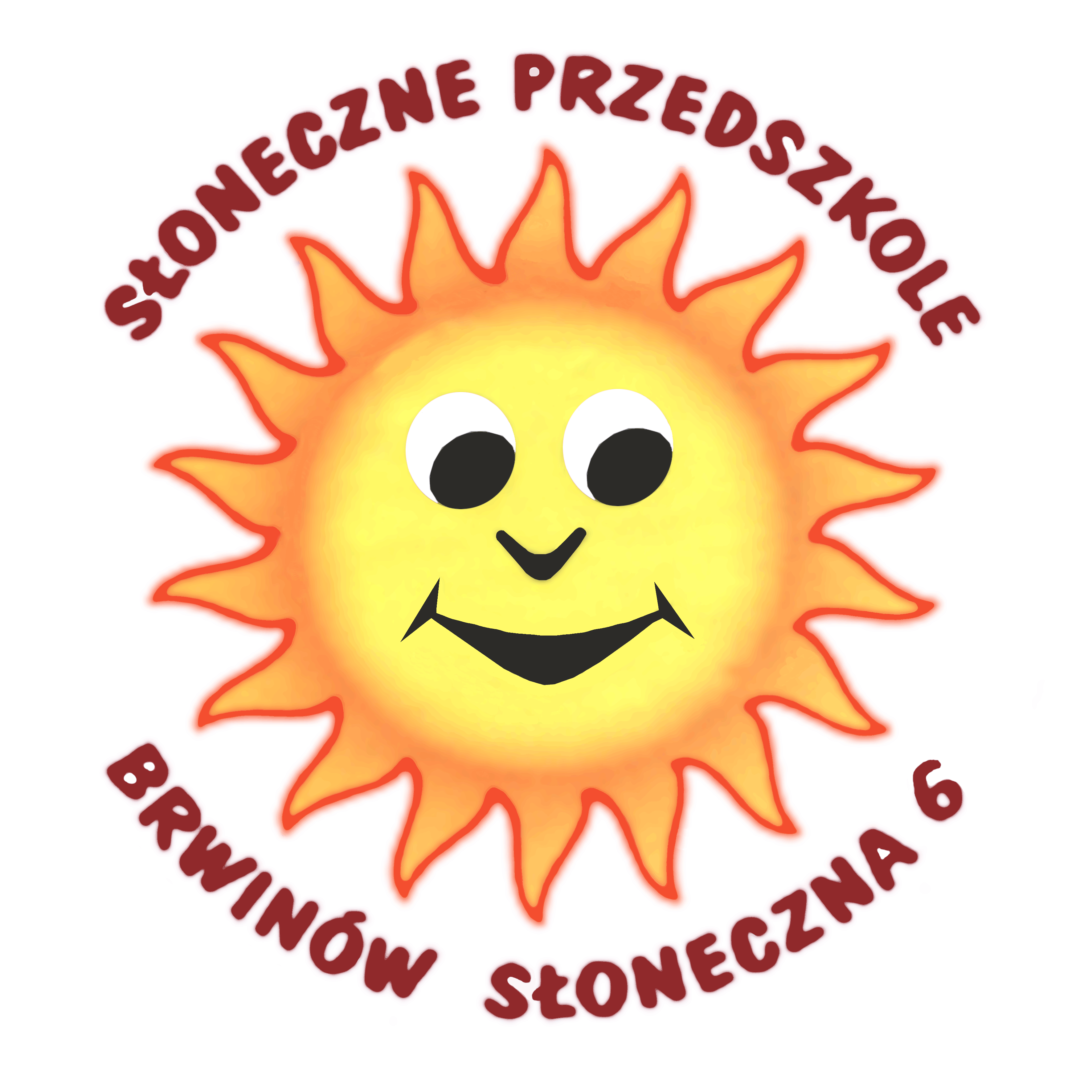                                                            Ewa Przybylik